Πάτρα 09-09-2014Αρ. πρωτ: 23ΠΡΟΣ:Ζαχαροπλαστεία ΕΝΤΕΛΒΑΙΣΚατάστημα ΓΕΡΜΑΝΟΣΚατάστημα ΠαναγιωτακόπουλοςΑ.Ο. ΓΛΑΥΚΟΣΑ.Ο. ΔΙΑΣΚΟΙΝ: Μέλη μαςΘΕΜΑ: Ευχαριστήρια επιστολήΜε την ευκαιρία της έναρξης της φετινής σχολικής χρονιάς θέλουμε να ευχαριστήσουμε θερμά:Το ζαχαροπλαστείο ΕΝΤΕΛΒΑΙΣ (Λεύκα Πατρών)τα καταστήματα ΓΕΡΜΑΝΟΣ (Ανθείας 228) & Παναγιωτακόπουλος (Ακρωτηρίου 58)τα αθλητικά σωματεία Α.Ο. ΓΛΑΥΚΟΣ και Α.Ο. ΔΙΑΣγια τις ευγενικές τους προσφορές στην καλοκαιρινή γιορτή του συλλόγου μας.Σχετική ανακοίνωση υπάρχει και στην ιστοσελίδα http://52dimpat.weebly.com.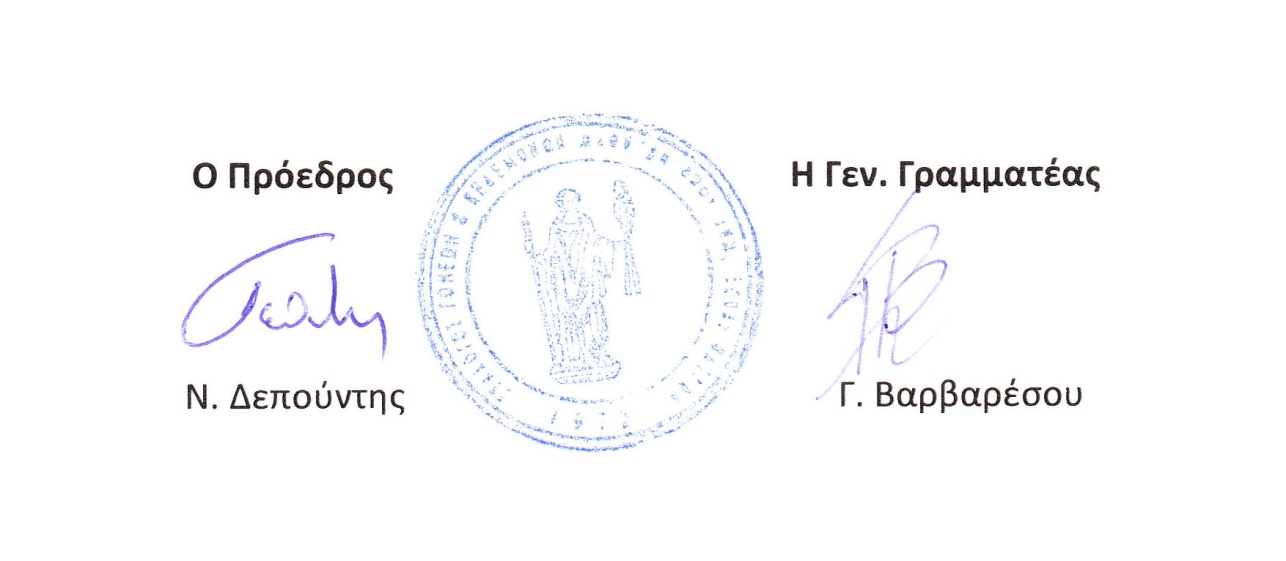 